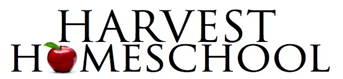 Subject/Activity NameGradeTeacher/Instructor Comments12345678